Guía: Buenas prácticas ambientales en tu negocioAnexo: Recicla Haciendo uso de una Aplicación Móvil En un esfuerzo para reducir la cantidad de residuos que se generan y promover el reciclaje empresas tecnológicas punteras están lanzando aplicaciones de reciclaje para móviles innovadoras que pueden marcar las diferencias. Estas aplicaciones de reciclaje permiten a los usuarios gestionar sus residuos, reciclar, encontrar sitios de recogida de residuos, descubrir noticias sobre el sector e incrementar sus conocimientos acerca de dónde va cada elemento para su correcto reciclaje.Te traemos una aplicación que te permitirá ubicar sitios y establecimientos que reciban desechos para reciclar. Recypuntos ofrece la ubicación de puntos reciclaje de acuerdo a tu ubicación. Aquí te enseñaremos como.Lo que necesitas antes de empezar:Celular, Tablet o computador}Cámara de Comercio en formato PDFRUT en Formato PDFA continuación, verás los pasos necesarios para tener y utilizar esta aplicación.Ingresa a la página: https://www.recypuntos.org/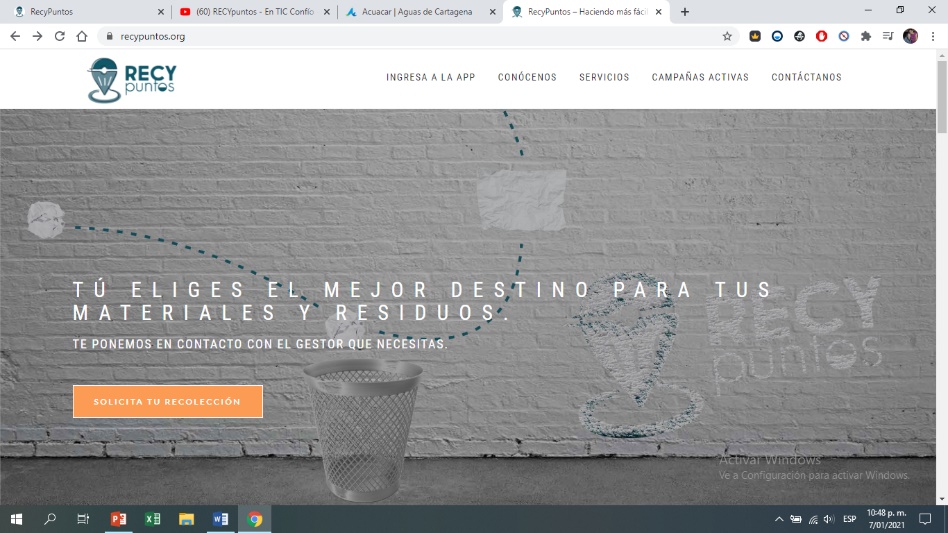 Ingresa a la APP para registrarte.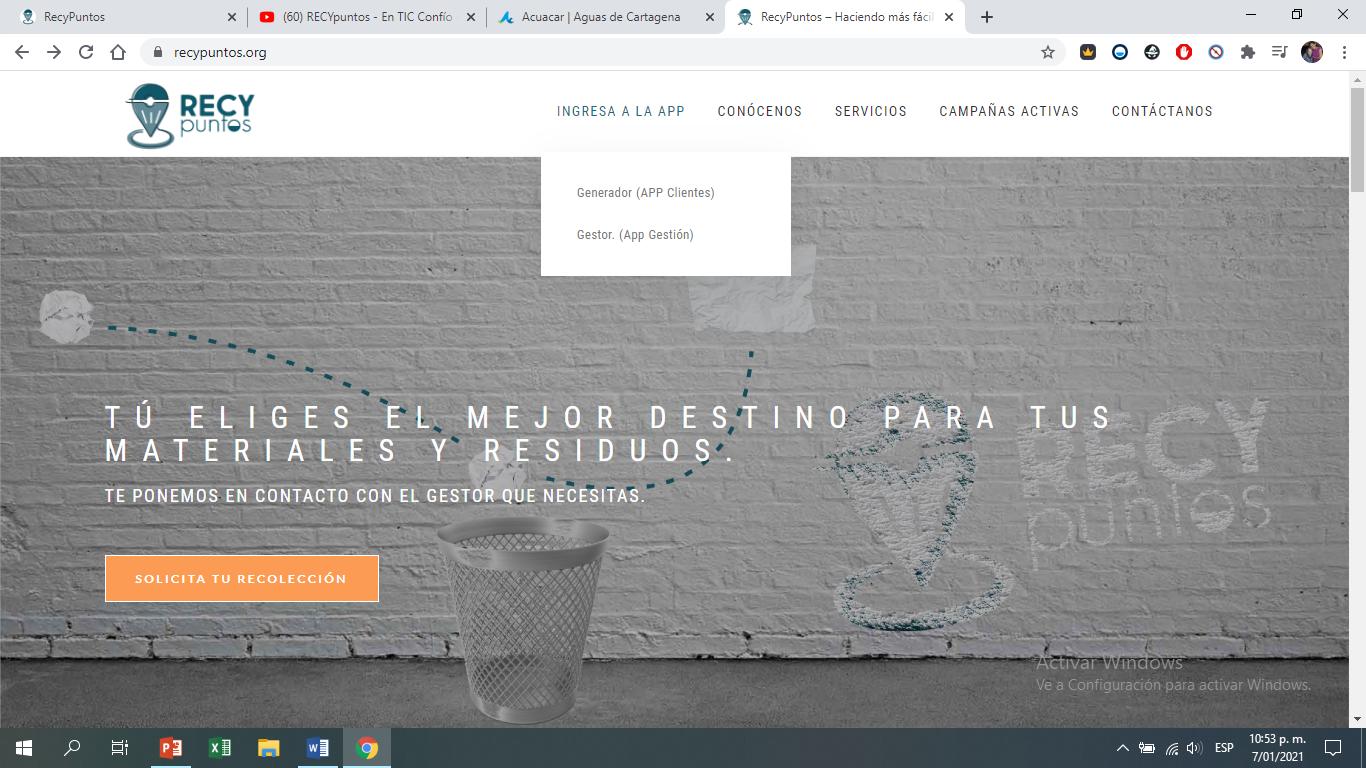 Podrás registrarte como Generador (APP Clientes)Regístrate.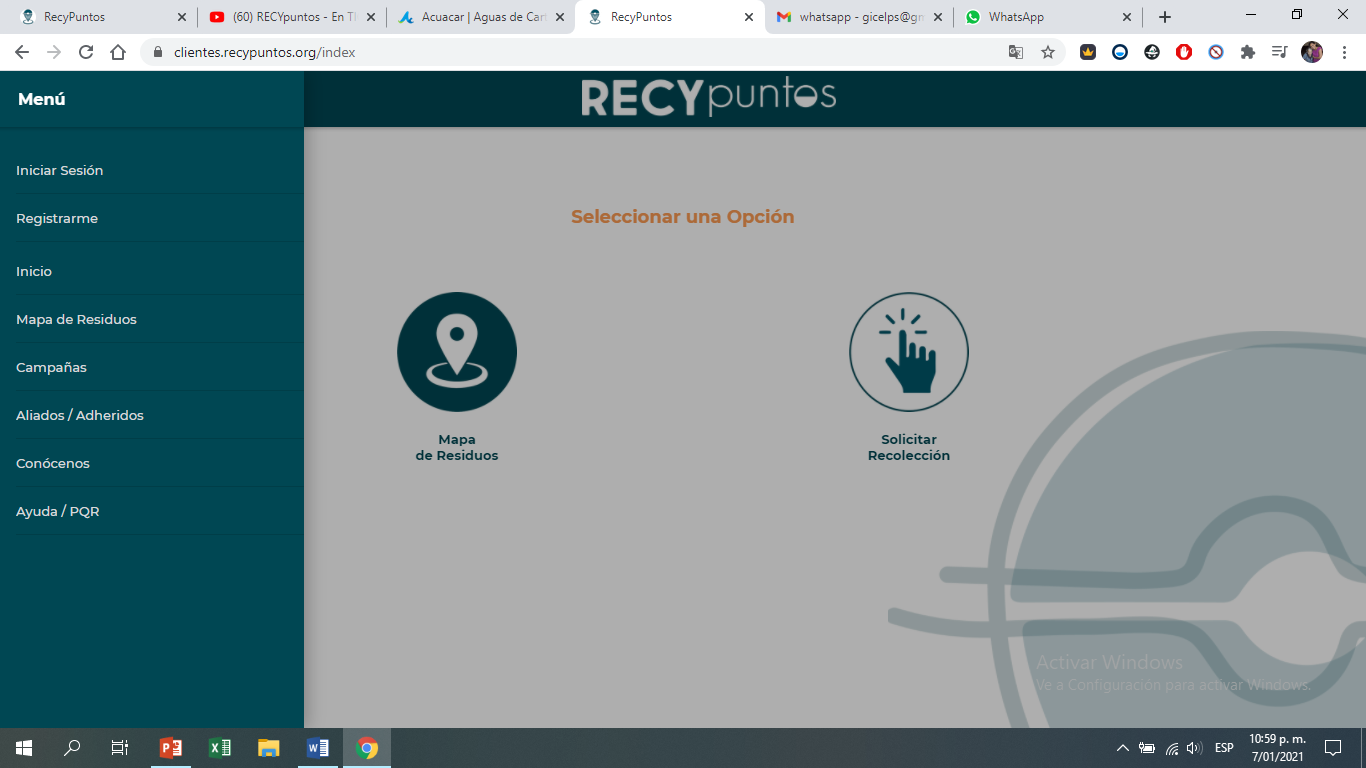 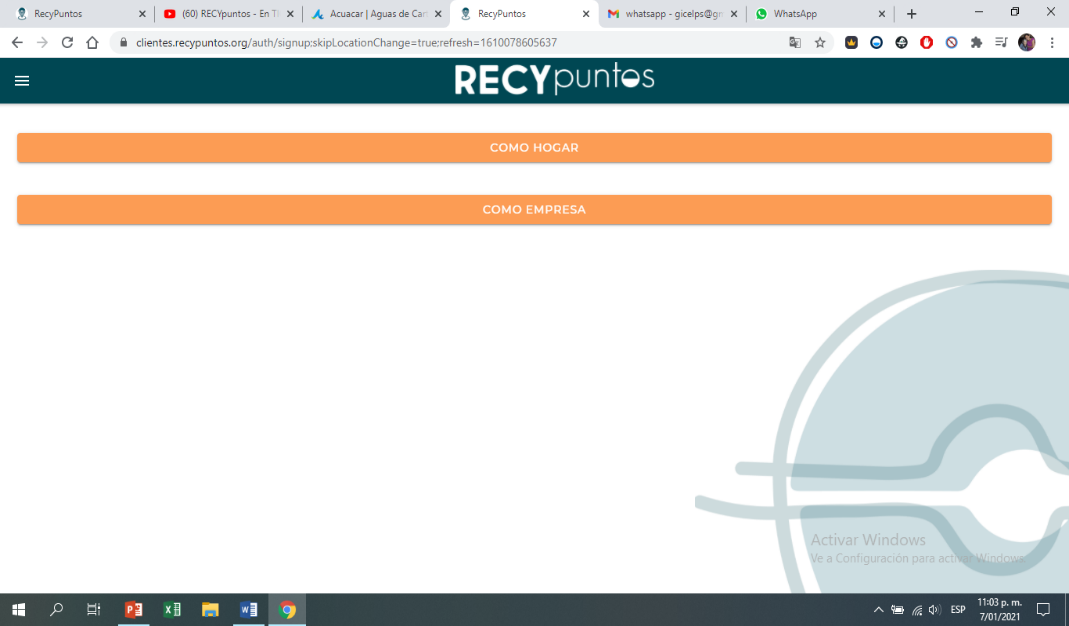 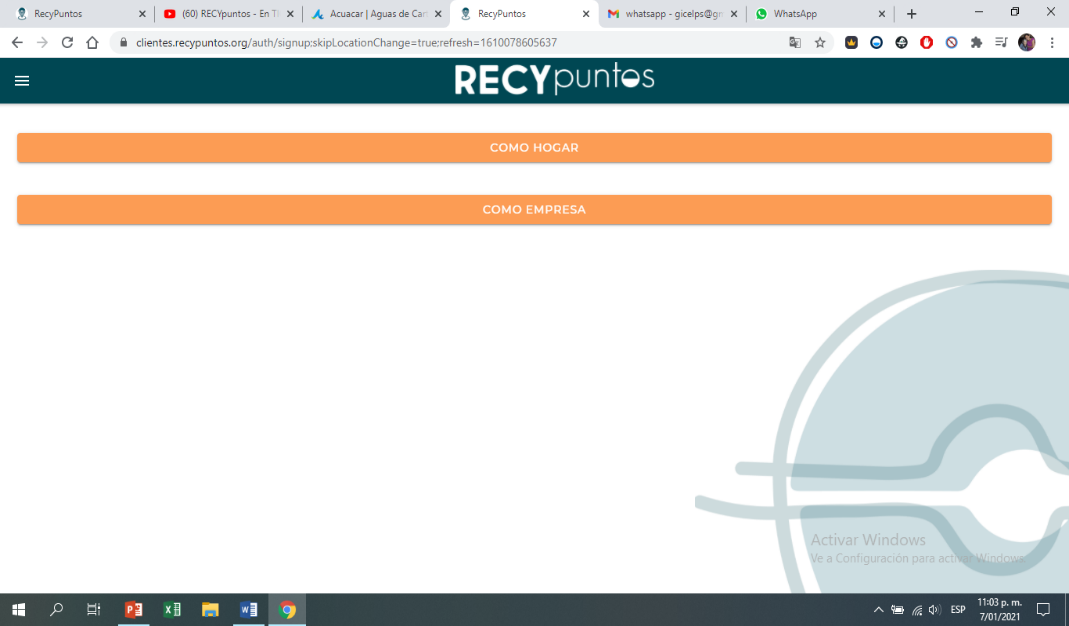 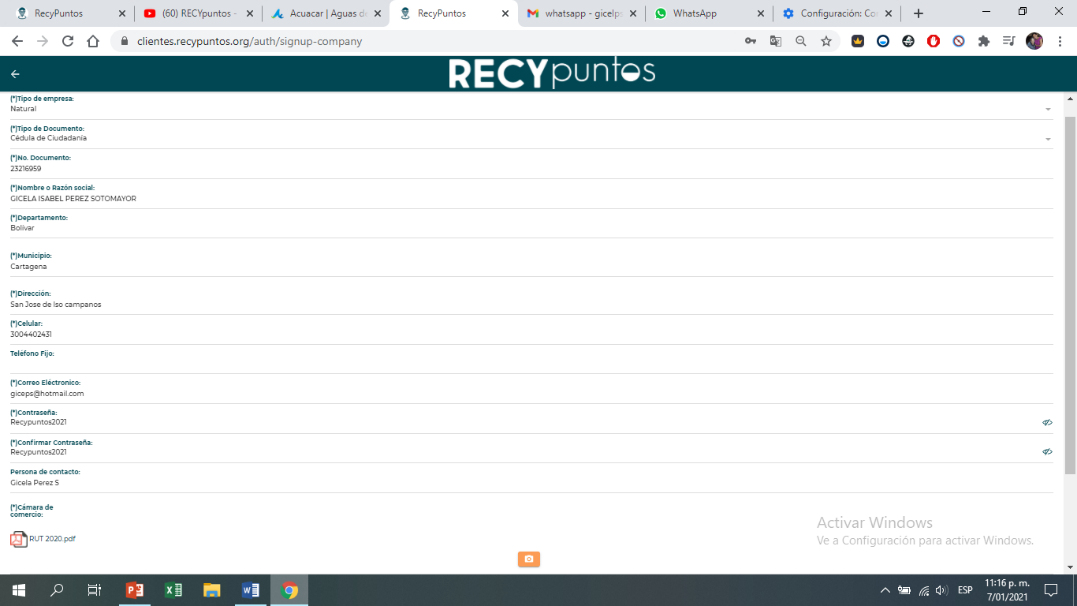 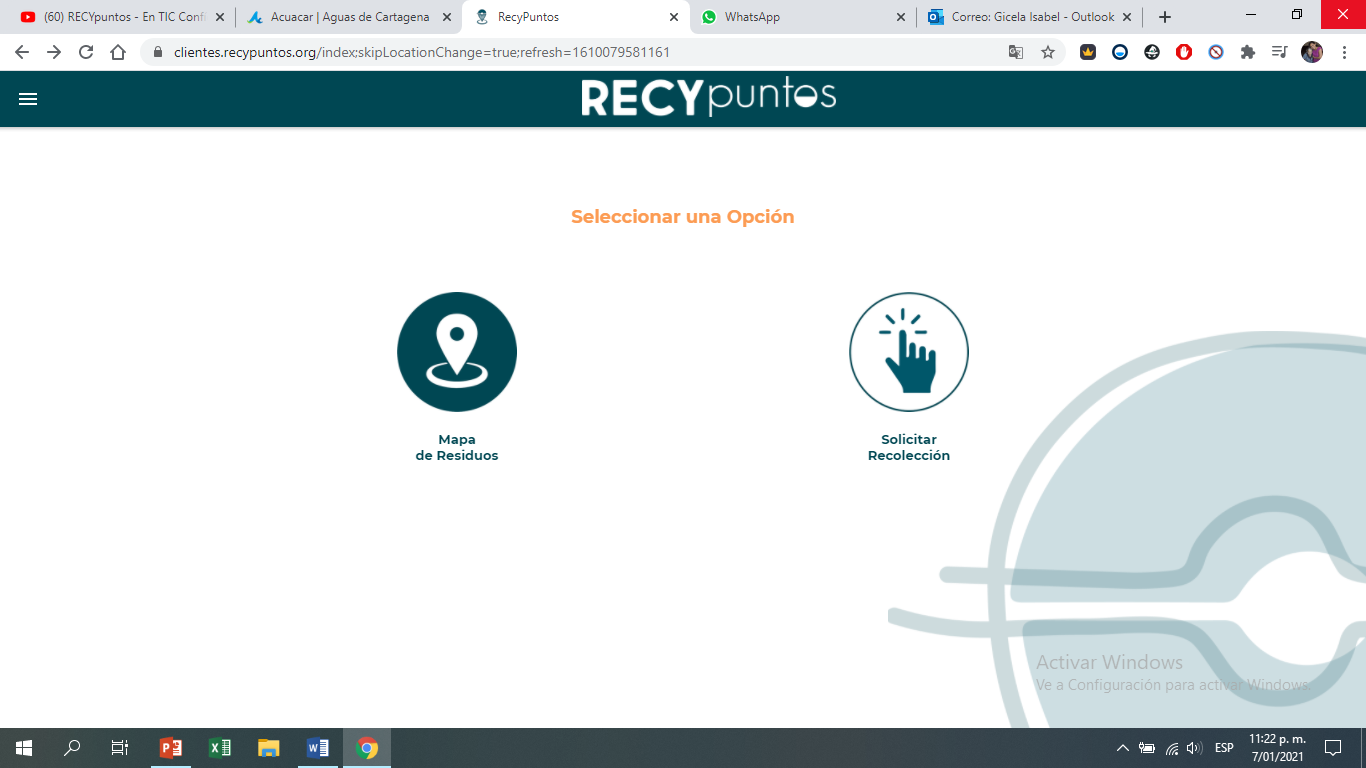 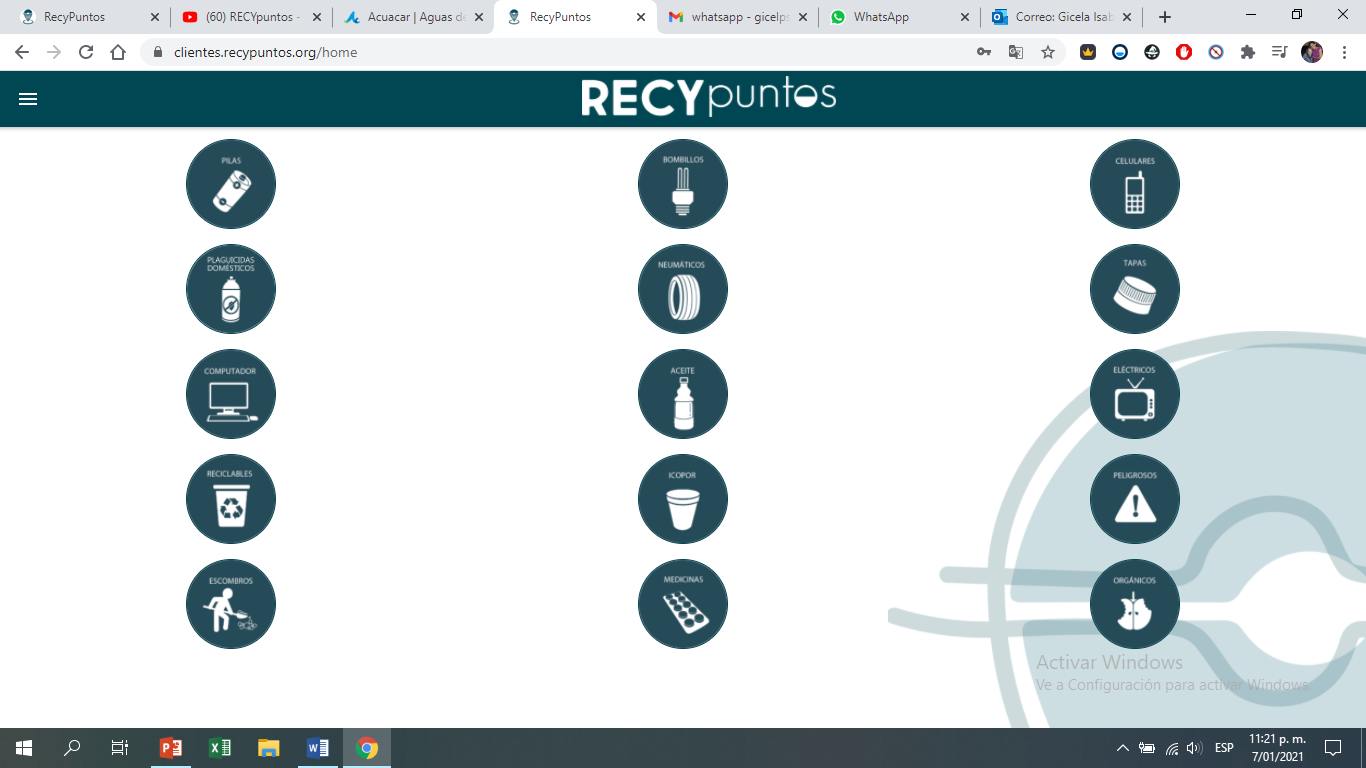 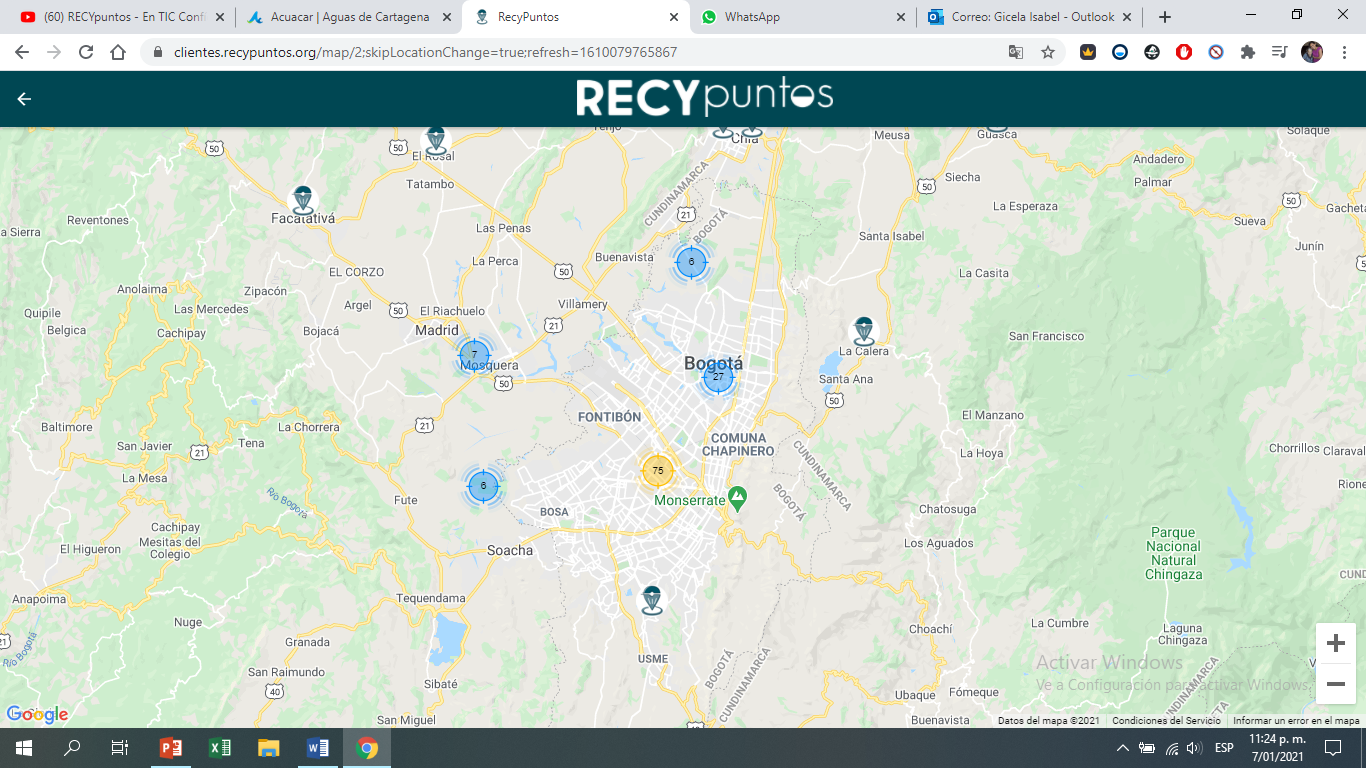 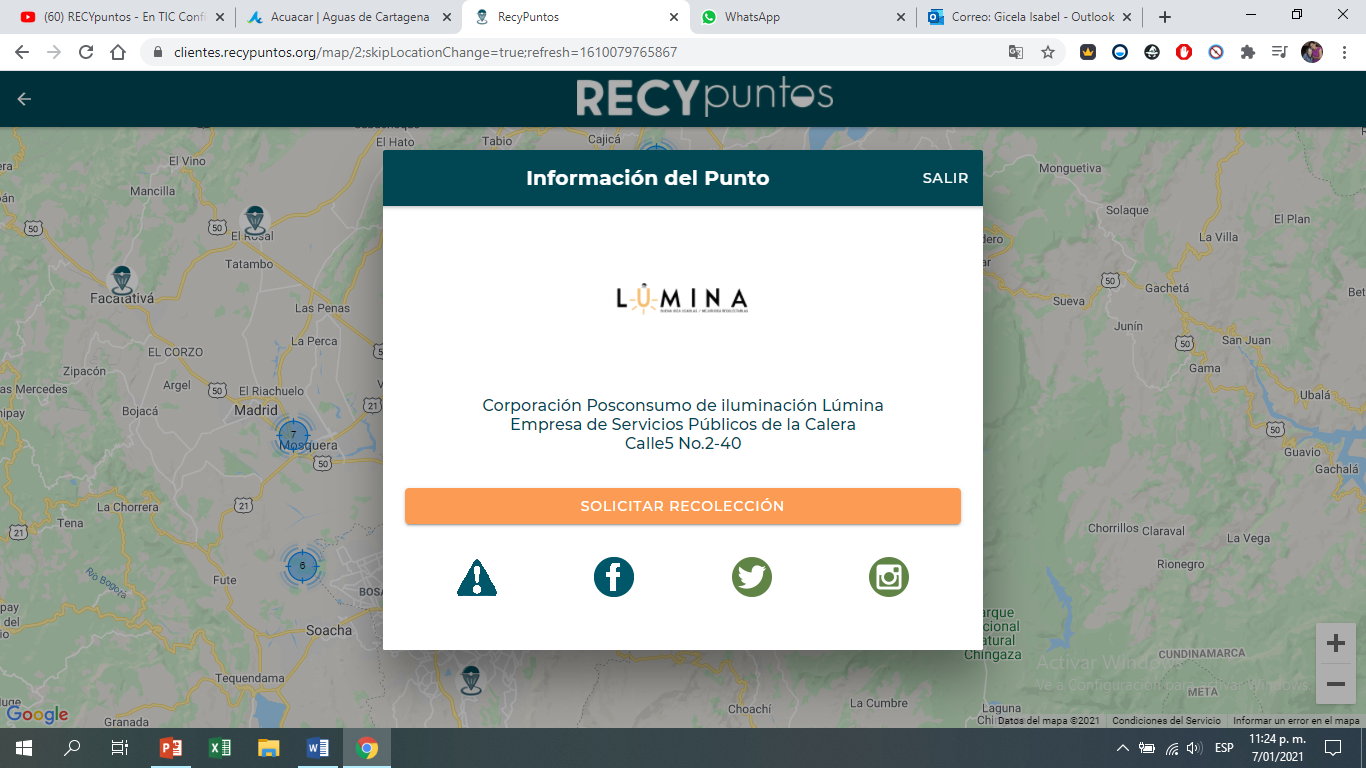 ¡Ya cuentas con una herramienta para que le des un adecuado destino a tus residuos!